   REGISTRATION AND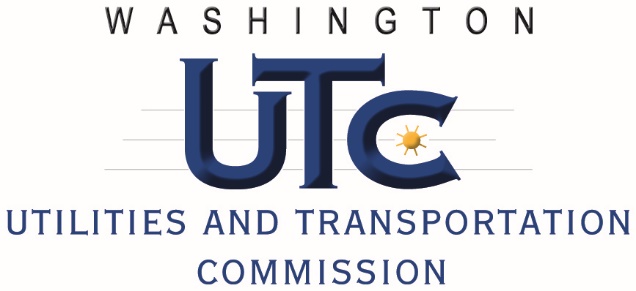 COMPETITIVE CLASSIFICATION OF TELECOMMUNICATIONSCOMPANIESThe UTC has a policy of providing equal access to its services. To request this document in alternate formats, please call 360-664-1133.Registering as a Telecommunications Company in Washington is as easy as 1-2-3:Complete this application formSubmit this form via the Records Center Web portal or e-mail to records@utc.wa.gov UTC will issue a registration certificate generally within 30 daysInclude the following: Current Balance Sheet		 Latest Annual Report, if anyRegulatory Contact:Name:  David AldworthMailing Address:  1001 16th Street, B180 #102, Denver, CO  80265	Phone Number:  303-629-8301						Fax Number:  303-629-8344E-mail:  daldworth@teliax.comConsumer Questions and/or Complaint Contact:Name:  David AldworthMailing Address:  1001 16th Street, B180 #102, Denver, CO  80265	Phone Number:  303-629-8301						Fax Number:  303-629-8344E-mail:  daldworth@teliax.comEmergency Contact:Name:  David AldworthMailing Address:  1001 16th Street, B180 #102, Denver, CO  80265	Phone Number:  303-629-8301						Fax Number:  303-629-8344E-mail:  daldworth@teliax.comTelecommunication services provided (check all that apply) :	Local Exchange Service (including resale)			Data Services	Long Distance Service					Prepaid Calling Cards	Operator Services						VoIP	Other, please specify in box below:  				Wireless  Telephone 360-664-1160 / Fax 360-586-1150TTY 360-586-8203 or 1-800-416-5289Website: www. utc.wa.govCompetitive Classification YesApplicant is subject to effective competition and requests waiver of regulatory requirements outlined in 480-121-063(1).Telecommunications Company InformationCompany Name:  Teliax, Inc. Company Name:  Teliax, Inc. d/b/a:       d/b/a:       Company Mailing Address: 1001 16th Street, B180 #102Company Mailing Address: 1001 16th Street, B180 #102Company Mailing Address: 1001 16th Street, B180 #102Company Mailing Address: 1001 16th Street, B180 #102City/State/Zip:  Denver, Colorado  80265Web Site Address:  www.teliax.comCity/State/Zip:  Denver, Colorado  80265Web Site Address:  www.teliax.comCity/State/Zip:  Denver, Colorado  80265Web Site Address:  www.teliax.comCity/State/Zip:  Denver, Colorado  80265Web Site Address:  www.teliax.comUnified Business Identification Number (UBI):  603305689(If you do not know your UBI number or need to request one contact the Business Licensing Services at 360-664-1400 or 1-800-451-7985)Questions regarding this application should be directed to:Unified Business Identification Number (UBI):  603305689(If you do not know your UBI number or need to request one contact the Business Licensing Services at 360-664-1400 or 1-800-451-7985)Questions regarding this application should be directed to:Unified Business Identification Number (UBI):  603305689(If you do not know your UBI number or need to request one contact the Business Licensing Services at 360-664-1400 or 1-800-451-7985)Questions regarding this application should be directed to:Unified Business Identification Number (UBI):  603305689(If you do not know your UBI number or need to request one contact the Business Licensing Services at 360-664-1400 or 1-800-451-7985)Questions regarding this application should be directed to:Name: Carey Roesel, Consultant – Inteserra Consulting GroupName: Carey Roesel, Consultant – Inteserra Consulting GroupName: Carey Roesel, Consultant – Inteserra Consulting GroupName: Carey Roesel, Consultant – Inteserra Consulting GroupPhone Number: 407-740-3006Fax Number: 407-740-0613Fax Number: 407-740-0613E-mail: croesel@inteserra.comMailing Address:  151 Southhall Lane, Suite 450Mailing Address:  151 Southhall Lane, Suite 450Mailing Address:  151 Southhall Lane, Suite 450Mailing Address:  151 Southhall Lane, Suite 450City/State/Zip:  Maitland, FL  32751City/State/Zip:  Maitland, FL  32751City/State/Zip:  Maitland, FL  32751City/State/Zip:  Maitland, FL  32751Registered Agent (A Washington Agent is required if the company is located outside ):Registered Agent (A Washington Agent is required if the company is located outside ):Registered Agent (A Washington Agent is required if the company is located outside ):Name:  Corporation Service CompanyName:  Corporation Service CompanyName:  Corporation Service CompanyMailing Address: 300 Deschutes Way SW, Suite 304Mailing Address: 300 Deschutes Way SW, Suite 304Mailing Address: 300 Deschutes Way SW, Suite 304City/State/Zip: Tumwater, Washington  98501Phone Number:  800-927-9800City/State/Zip: Tumwater, Washington  98501Phone Number:  800-927-9800City/State/Zip: Tumwater, Washington  98501Phone Number:  800-927-9800Name, address and title of each officer or director (attach additional pages if needed) Name, address and title of each officer or director (attach additional pages if needed) Name, address and title of each officer or director (attach additional pages if needed) NameAddressTitleDavid Aldworth1001 16th Street, B180 #102Denver, CO 80265PresidentAmanda Wainwright1001 16th Street, B180 #102Denver, CO 80265SecretaryTerry Ruth1001 16th Street, B180 #102Denver, CO 80265Treasurer